						Leżajsk, dnia 7.12.2017 r. 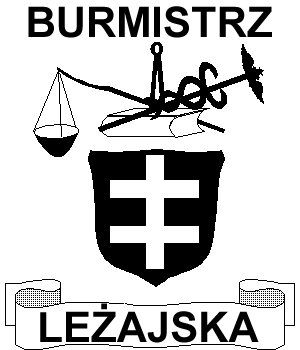 OŚ.6220.9.2017O B W I E S Z C Z E N I EDziałając na podstawie art. 49 i art. 65  1 ustawy z dnia 14 czerwca 1960 r. Kodeks postępowania administracyjnego (jt. Dz.U z 2017 poz. 1257 z późn. zm.), w związku z art. 74 ust. 3 ustawy z dnia 3 października 2008 r. o udostępnianiu informacji o środowisku i jego ochronie, udziale społeczeństwa w ochronie środowiska oraz o ocenach oddziaływania na środowisko (j.t Dz. U. 2017. poz. 71)zawiadamiam strony postępowania,że, stwierdza się niewłaściwość Burmistrza Leżajska jako organu w sprawie wydania decyzji o środowiskowych uwarunkowaniach dla przedsięwzięcia pn. „Przetwarzanie Odpadów metodami odzysku: R3, R12, R13 w ilości 25 tys. Mg odpadów rocznie” z wniosku Miejskiego Zakładu Komunalnego Sp. z o.o. w Leżajsku, 37-300 Leżajsk, ul. Żwirki i Wigury 3, 	Zgodnie z art. 49 Kodeksu postepowania administracyjnego zawiadomienie uważane będzie za dokonane po upływie 14-dniowego ustawowego terminu, liczonego od dnia publicznego ogłoszenia. Z uwagi na to, że liczba stron niniejszego postępowania przekracza 20, na podstawie art. 74 ust. 3 ustawy o udostępnianiu informacji o środowisku i jego ochronie, udziale społeczeństwa w ochronie środowiska oraz o ocenach oddziaływania na środowisko, stosuje się przepis art. 49 Kodeksu postepowania administracyjnego, przewidujący powiadomienie stron o czynnościach postępowania przez obwieszczenie lub w inny zwyczajowo przyjęty w danej miejscowości sposób publicznego ogłaszania.	Zgodnie z art. 35  5 Kodeksu postepowania administracyjnego do terminów załatwienia sprawy nie wlicza się terminów przewidzianych w przepisach prawa do dokonania określonych czynności, okresów zawieszenia postępowania oraz okresów opóźnień, spowodowanych z winy strony albo z przyczyn niezależnych od organu. Niniejsze obwieszczenie zostaje podane stronom do wiadomości poprzez: zamieszczenie na stronie Biuletynu Informacji Publicznej (BIP) Urzędu Miejskiego w Leżajsku: www.lezajsk.um.bipgmina.pl (Środowisko naturalne), wywieszenie na tablicy ogłoszeń w siedzibie Urzędu Miejskiego w Leżajsku, ul. Rynek 1 oraz przez obwieszczenie w sposób zwyczajowo przyjęty w miejscu planowanego przedsięwzięcia.(-) BURMISTRZ LEŻAJSKA								       Ireneusz Stefański 